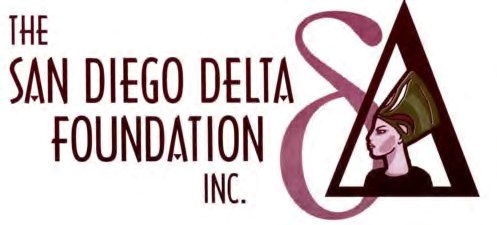 THE SAN DIEGO DELTA FOUNDATION, INC.  Is Proud To Announce Its 2020-2021 LEADERSHIP DEVELOPMENT INTERN PROGRAM  The San Diego Delta Foundation is committed to continuing our efforts in mentoring and investing in the future of female leaders. We are seeking African-American young ladies in the 10th and 11th Grades for the 2020-2021 school year with a minimum cumulative scholastic grade point average of 2.75 who can benefit from the personal, professional, cultural and social opportunities and who have aspirations for a college education.The Leadership Development Intern Program is a three (3) year program. Participation in each subsequent year in this program is contingent on the intern’s participation and meeting requirements during each preceding program year. Each program year typically consists of six (6) months of enrichment activities, workshops and seminars designed to assist young ladies in effectively leading their peers while still in high school and help prepare them for leadership roles in college and throughout their lives. Once Applications have been received and reviewed, applicants and parents will be notified and scheduled for a virtual interview.Due to the Pandemic, a Virtual Platform will be used for workshops and activities until it is Safe to meet in person again. The Culminating activity, The Rites of Passage Ceremony, will be dictated by the Pandemic status in 2021.APPLICATION DEADLINE:Postmarked or Emailed by SEPTEMBER 30, 2020 FOR ADDITIONAL INFORMATION – PLEASE CONTACT  Dr. Charlotte Houston, Program Co-Chair - (619) 238-5686Charlotte.houston@gmail.com We look forward to your submission,Mrs. Cynthia James-Price, President - (858) 735-5921sddeltafoundation@gmail.com  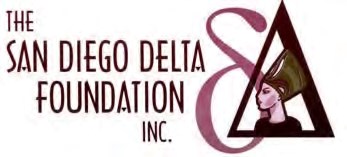 LEADERSHIP DEVELOPMENT INTERN PROGRAM APPLICATION DEADLINE: Postmarked or Emailed by September 30, 2020Please mail or email completed application. Include:1) Current, Official Transcript (Unopened) Mailed or Emailed from your school. 2)  Two (2) Letters of Recommendations from a Teacher, Counselor or non-family Mentor.Address: San Diego Delta Foundation, Inc.P.O. Box 880594San Diego, CA 92168 Attn: Leadership ApplicationEmail: Sddeltafoundation@gmail.com INCOMPLETE OR LATE APPLICATIONS WILL NOT BE PROCESSEDApplication Form:  2020 - 2021Personal Information Please Print or Type in Black or Blue Ink. Name __________________________________________________________________  	           Last                                                        First                                                          Middle Address ________________________________________________________________  	          Street                                                     City                            State                       Zip Telephone # ______________________ Email_________________________________Name of Parent(s)/Guardian(s) _____________________________________________ Parent/Guardian Phone # ________________ Email ___________________________Current School _______________________  Referred by: _______________________Birthdate ____/_____/_____.     Current Grade________  Current GPA___________ Height__________________ Blazer Size________________ Do you have any physical challenges that will require special accommodations if selected? Yes _______     No _______.  If yes, please explain. ______________________________________________________________________________STUDENT SECTION 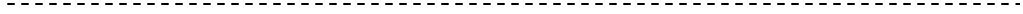 Activities: Please list all school, church and community activities in which you have participated throughout high school. Special studies, research work and/or foreign language studied:   Special talents, interest and hobbies: Personal and Career Aspirations:  Career choice (explain your choice – Please be as specific as possible – this information will be used to connect you with a Mentor or Role Model). Goals that you have set for yourself: Ultimate contributions you wish to make to society. Describe briefly a female role model that you admire and explain why. Achievements/Honors/Awards: ESSAY: Please answer the following question in 250 words or less. How do you expect to benefit from the Leadership Development Program? Program Requirements: If invited to participate in the Leadership Program you will be required to: `Attend all Activities as Specified and Comply with all Program Rules and Regulations. Attend meetings and seminars which are typically held on 2nd and 4th Saturdays from 1-4 pm. ** Due to the pandemic there may be alterations to the schedule. Meetings and assignments are being held on-line via Zoom until further notice.Attend/participate in the Rites of Passage Celebration (As dictated by Health Officials. Dates and times to be determined) If cleared to have an in person event, sell ten (10) tickets for the Rites of Passage Ceremony and LuncheonSell the minimum amount of Ads for the Souvenir Journal as specified. ****************************************************************************** PARENT SECTION This section is to be completed and signed by parent/guardian. The names listed below will appear on all publications and publicity related to the Leadership Development Intern Program Candidate. Name of Parent(s)/Legal Guardian(s) (Circle One).  Please TYPE or PRINT Mother/Guardian ________________________ Phone & Email____________________	Father/Guardian _________________________ Phone & Email____________________ In case of an emergency, in parent/guardian’s absence, please notify:           Name & Address  	 	 	 	 	Phone # Financial Commitment: The Application Fee has been waived this year. No Monies are needed at this time to Apply.** If Selected to Participate **The Participation fee is $250.00. If you are invited to participate you will be notified with the date to send Participation Fee. This fee is payable by cashier’s check or money order on or before the deadline.  Personal checks are not accepted! Electronic payment is also available. The Participation fee is non-refundable once the Program year begins. We have read and understand the above listed program requirements and financial commitments. 	 	 	 	 	 	 	 	 Parent(s)/Guardian(s) Signature(s)                                                           Date  ______________________________________________________________________________Applicant’s Signature 	 	 	 	 	 	    Date Do Not Write Below This Line File complete _______ 	Initial _____ 	Date __________ Interview Date/Time ______________________   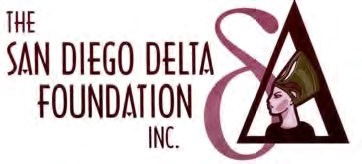 Leadership Development Intern Program RecommendationName of Applicant ________________________________________________________ Daughter of _____________________________________________________________ has submitted an application to the San Diego Delta Foundation, Inc., to become an applicant for the 2020 – 2021 Leadership Development Intern Program.  This applicant asks that you serve as a character and/or academic reference.  This program is highly competitive.  While we have the desire to work with all applicants, human and financial resources are limited.  Only those applicants with outstanding qualifications will be considered. Your response should reflect the qualifications of the applicant in the following areas: maintaining academic standards, striving for exceptional personal achievement and exemplifying a high moral and spiritual attitude.  Please complete and return this form to San Diego Delta Foundation Inc., P.O. Box 880594, San Diego, CA 92168, Attn: Leadership Application. Postmark no later than Saturday, September 30, 2020. Or Email to: Sddeltafoundation@gmail.com. No later than September 30, 2020.Please respond to the best of your knowledge about the applicant:   	 	 	 	 	 	 	Low 	 	 	    High 1. Exemplifies respect of authority 		 	1 	2 	3 	4 	5 2.  Demonstrates high moral/ethical	 	 	1 	2 	3 	4 	5  	standards (Please explain if less than 3 rating) 3. Serves as a role model for her peer group 		1 	2 	3 	4 	5 4.  Demonstrates good citizenship (conduct) 		1 	2 	3 	4 	5 5. Has a pleasing personality   			1 	2 	3 	4 	5 6. Gets along well with others   			1 	2 	3 	4 	5 Overall rating (for committee use only) 	 	1 	2 	3 	4 	5 Please attach a page or use the reverse side to explain why you feel this applicant would be an asset to the program. ______________________________________________________________________________________Printed Name                                                            Signature 	 	 	                    	Date Title 	 	 	 	 	 Organization                                       Relationship to ApplicantLeadership Development Intern Program RecommendationName of Applicant ________________________________________________________ Daughter of _____________________________________________________________ has submitted an application to the San Diego Delta Foundation, Inc., to become an applicant for the 2020-2021 Leadership Development Intern Program.  This applicant asks that you serve as a character and/or academic reference.  This program is highly competitive.  While we have the desire to work with all applicants, human and financial resources are limited.  Only those applicants with outstanding qualifications will be considered. Your response should reflect the qualifications of the applicant in the following areas: maintaining academic standards, striving for exceptional personal achievement and exemplifying a high moral and spiritual attitude.  Please complete and return this form to San Diego Delta Foundation Inc., P.O. Box 880594, San Diego, CA 92168, Attn: Leadership Application. Postmark no later than Saturday, September 30, 2020. Or Email to: Sddeltafoundation@gmail.com. No later than September 30, 2020.Please respond to the best of your knowledge about the applicant:   	 	 	 	 	 	 	Low 	 	 	    High 1. Exemplifies respect of authority 	 		1 	2 	3 	4 	5 2.  Demonstrates high moral/ethical 	 		1 	2 	3 	4 	5  	standards (Please explain if less than 3 rating) 3. Serves as a role model for her peer group 		1 	2 	3 	4 	5 4.  Demonstrates good citizenship (conduct) 		1 	2	3 	4 	5 5. Has a pleasing personality   			1 	2 	3 	4 	5 6. Gets along well with others   			1 	2 	3 	4 	5 Overall rating (for committee use only) 	 	1 	2 	3 	4 	5 Please attach a page or use the reverse side to explain why you feel this applicant would be an asset to the program. ______________________________________________________________________________________Printed Name                                                  Signature 	 	 	 	         Date Title 	 	 	 	 	Organization 					Relationship to Applicant